Akademik Tarih ve Düşünce Dergisi          Academic Journal of History and Idea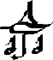                                                              ISSN: 2148-229210 (2) 2023Araştırma Makalesi | Research Article Geliş tarihi |Received  : Kabul tarihi |Accepted:                    Yayın tarihi |Published :                 Ad soyadhttps://orcid.org/Atıf Künyesi | Citation Info BAŞLIK  Öz170 Kelimelik ÖzetAnahtar Kelimeler: En Fazla 5 KelimeTürkçe Özetin Bire Bir Aynı Çevirisi  İngilizce Özetİngilizce özet 2. Sayfadan başlarGirişMakale Girişi YapılırKonuya Giriş Yöntem Teknikler Ve Literatür Hakkında Bilgi Verilir  1.  Alt Başlıklar Numaralandırılarak Verilir      Makalenin ana bölümü verilip kavrsamsal çerçeveye uygun yazım tamamlanınca Makale içerisinde Tablo yada Görseller varsa bunların açılaması numaralandırılarak üste yazılır.SonuçSonuç bölümünde amaçlar doğrultusunda ulaşılan tespitlere yer verilir. Konu tamamlanır. Varsa öneriler sergilenir.Kaynaklar (APA 7)Kaynaklar APA 7 standardında verilir.   Ekler Makalede ekler varsa (belge, görsel vs.) bu bölüm kaynakçadan sonra verilir. Ve her bir ek için Ek 1 ,  Ek 2 diye sıralanarak verilir. 